ORACIÓN DE LA MAÑANA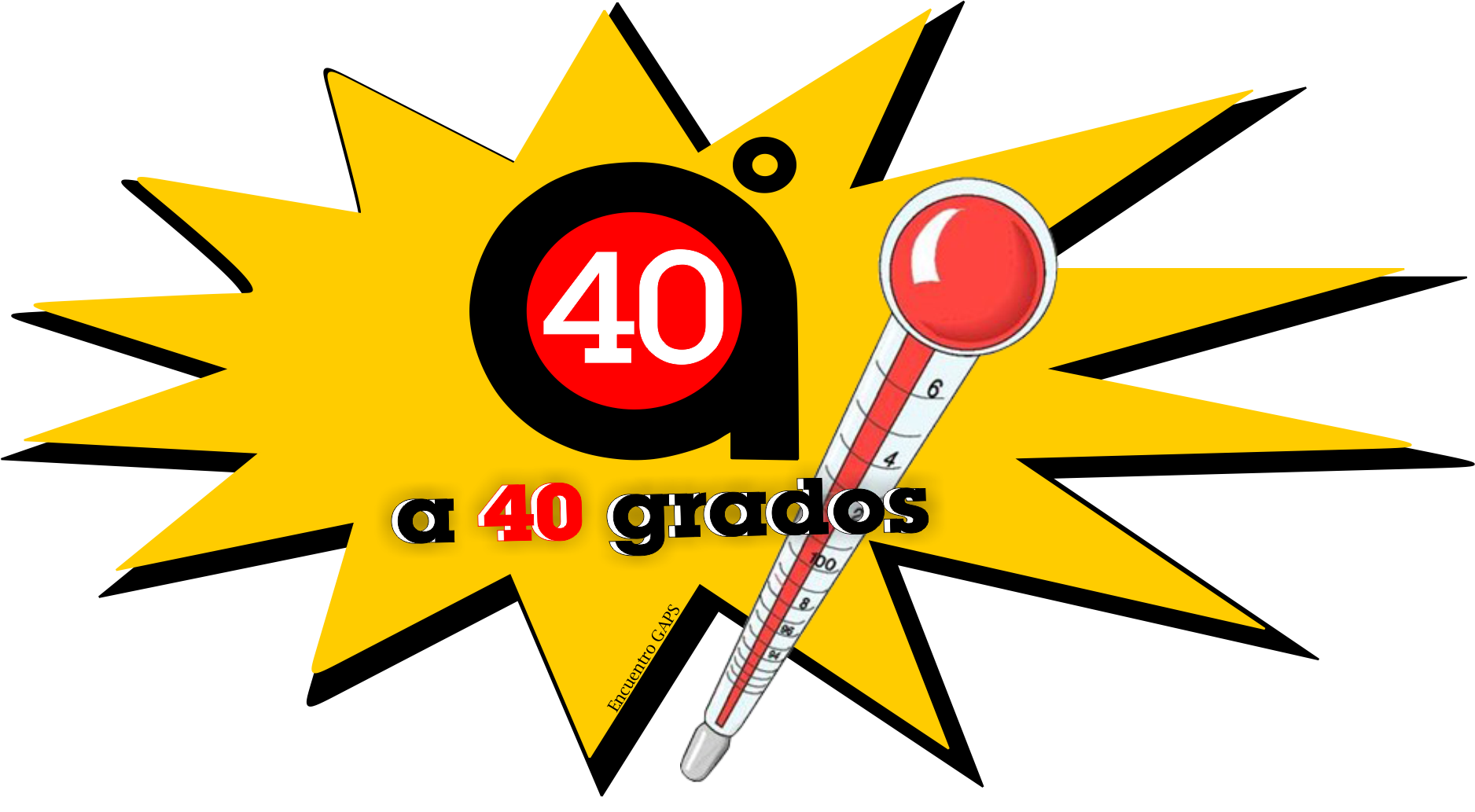 Se inicia con el canto “Como la Brisa”, para preparar el ambiente de oración.Canto: Como la Brisa de Jesús Adrián Romero.Link: https://www.youtube.com/watch?v=f53lz3F2xVc Después de escuchar el canto se motiva a los/las jóvenes para ver el video “Gift”…Link del video: http://www.youtube.com/watch?v=tSwyJ1OBPjsDespués de la proyección del video se hacen los siguientes interrogantes para ayudarlos  a profundizar el contenido.Interrogantes:¿Qué mensaje te deja el video?¿Qué momento te impacto más del video?¿Cuál crees que es el mayor regalo que puedes brindar a quien más lo necesita?¿Para ti que significa dar? Se tiene con anterioridad puesto en diferentes lugares círculos de colores (rojo, verde, amarillo naranja, azul y blanco), dentro de ellos debe estar escrito el significado de ese color y un interrogante que cada uno irá respondiendo en la Ficha #2. La ficha tendrá un termómetro dividido en los colores de los círculos, cada joven allí coloreara el termómetro hasta donde creen que es su respuesta al interrogante del círculo.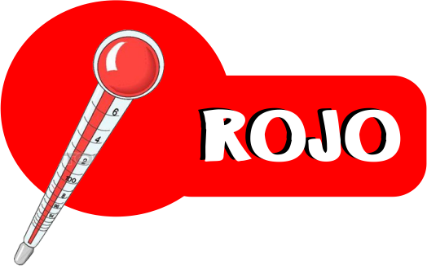 La persona es inquieta, capaz de tomar decisiones e iniciativas, precisa de la acción y la aventura. El rojo es el color del fuego, de la energía, la fortaleza, la determinación.			     Interrogante:¿Vives con intensidad las experiencias que te enseñan a compartir con el otro, aprendiendo lo mejor de las demás personas y uniendo nuevos lazos en tu vida?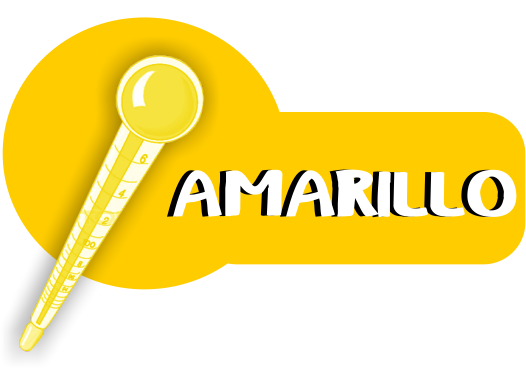 Es propio de aquellas personas que se sienten seguras mentalmente, su capacidad de profundizar intelectualmente es alta. No se sienten influenciadas por la opinión del entorno, tiene su propia opinión y visión de las cosas. El amarillo simboliza la luz. Representa la alegría, la felicidad y la inteligencia.  El amarillo representa honor y lealtad.				   Interrogante:¿Consideras tener un carácter lo suficientemente firme para decidir por ti mismo lo que está bien en tu vida y no influenciarte por el entorno? 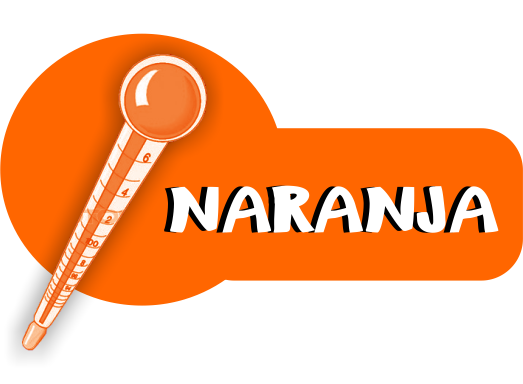 Personas que suelen realizar actividades que requieren destreza y habilidad, coordinación entre lo físico y lo psíquico. Este color suele indicar que la persona tiene cierto control sobre sus emociones y se siente bastante segura. El naranja combina la energía del rojo con la felicidad del amarillo. Representa el entusiasmo, la felicidad, la creatividad, el éxito, el ánimo y el estímulo.  El naranja representa la fortaleza.				    Interrogante:¿Cómo es tu disposición cuando la vida te permite dar la felicidad y la   seguridad que representa el naranja en los momentos difíciles de las personas que te rodean?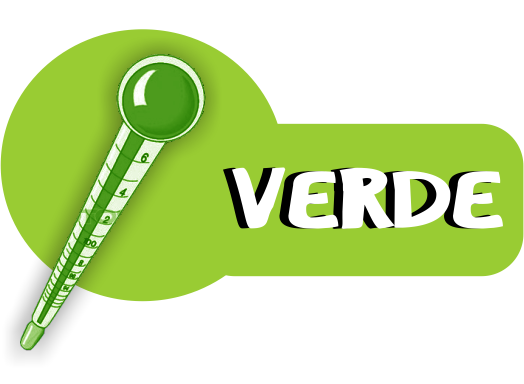 De personas tranquilas o que buscan tranquilidad. Tiene una fuerte relación a nivel emocional con la seguridad. El verde sugiere estabilidad y resistencia. Este representa el crecimiento y es el color de la esperanza, de la naturaleza. Representa armonía, crecimiento, fertilidad y frescura.				     Interrogante:¿Cuánto aportas al desarrollo de la tranquilidad y la estabilidad en la vida de las personas con las que compartes? ¿O por el contrario causas conflictos y das disgustos a lo demás?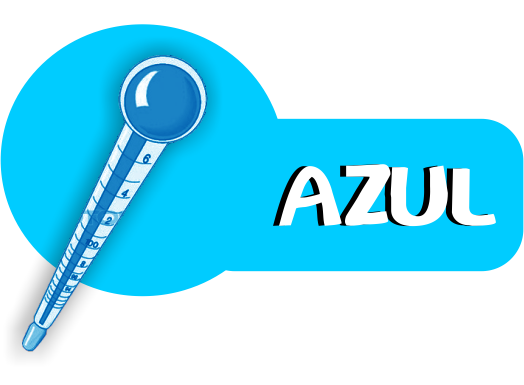 Este color lo llevan las personas que se sienten bien interiormente, tienen mucha seguridad interna, están abiertos a la forma como los otros miran la vida, siente necesidad de desarrollo o actividad espiritual. Representa la lealtad, la confianza, la sabiduría, la inteligencia, la fe, la verdad. El azul simboliza la sinceridad y la piedad.Interrogante:¿Aportas de tu conocimiento espiritual a quienes más vacíos tienen por dentro haciendo que se sientan bien interiormente? ¿Eres portador de sabiduría y confianza a los demás? 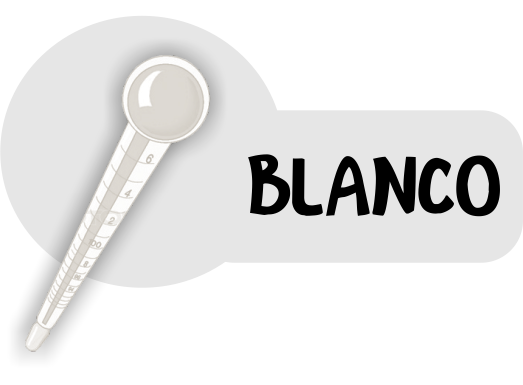 Es propio de aquellas personas que buscan una mayor integración social, se encuentran o buscan un estado de bienestar personal que se relacione con el entorno. El blanco se asocia a la luz, la bondad, la fe, la inocencia y la pureza. Se le considera el color de la perfección.Interrogante:¿En la forma de relacionarte con los demás transmites las características de la espiritualidad juvenil salesiana? ¿Puedes dar de tu experiencia de fe con Dios a los demás llevando luz a tus semejantes?Cada joven recibe la Ficha # 2 e inicia el recorrido. (Se les sugiere hacer el ejercicio en silencio)Al finalizar se comparte algunas conclusiones de la reflexión y se concluye presentando al Señor la vida de cada joven, se vuelve a escuchar la canción “Como la Brisa”.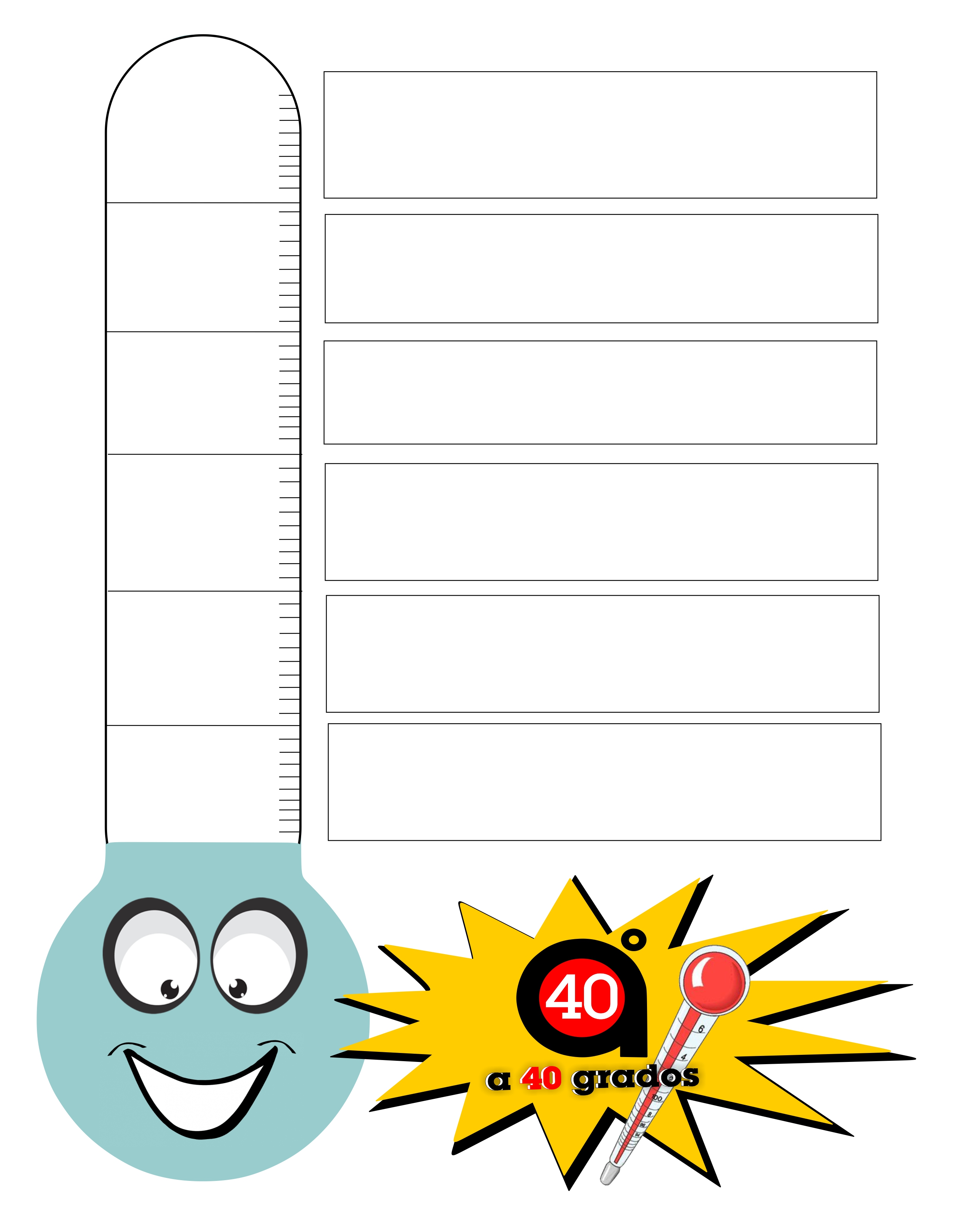 